BUDAKESZI POLGÁRMESTERI HIVATAL
ISI 2092 Budakeszi, Fő utca 179.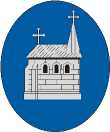 S 06-23-535-710
* 06-23-451-525
H igazgatas@budakeszi.huKérelem rendkívüli települési támogatás megállapítására A kérelmező személyi adataiNeve:	Születési neve:	Anyja neve:	Születési hely, év, hó, nap:	Lakóhely:	Tartózkodási hely:	Társadalombiztosítási Azonosító Jele:	Adószám:	Nyugdíjas esetén nyugdíjas igazolvány törzsszáma:	Bankszámlaszám:	Telefonszám:	Foglalkozása, munkahelye:	Állampolgársága: magyar, bevándorlási, letelepedési engedéllyel rendelkező, hontalan, menekültként vagy oltalmazottként elismert. (a megfelelő rész aláhúzandó)Családi állapota: egyedülálló (hajadon, nőtlen), házastársával/élettársával/bejegyzett élettársával lakik együtt, házastársától külön élő, elvált, özvegy. (a megfelelő rész aláhúzandó)A lakásban milyen jogcímen lakik: főbérlő, tulajdonos, családtag, albérlő, haszonélvező. (a megfelelő rész aláhúzandó)A lakás szobáinak száma:	A lakás nagysága	Havi fenntartási költsége:	Kijelentem, hogy életvitelszerűen lakóhelyemen vagy tartózkodási helyemen élek. (a megfelelő rész aláhúzandó)A házastárs/élettárs/bejegyzett élettárs személyi adatai:Neve:………………………………………………………………………………………………………………...Születési neve: …………………………………………………………………………………………………..…..Anyja neve: ………………………………………………...………………………………………………………..Születési hely, év, hó, nap: …………………………………………………………………………………………..Lakóhely: …………………………………………………….……………………………………………………...Tartózkodási hely: …………………………………………...……………………………………………………...Társadalombiztosítási Azonosító Jele:………………………………………………………………………………Adószám:	………………………………………………………...Nyugdíjas esetén nyugdíjas igazolvány törzsszáma:………………………………………………………………...Bankszámlaszám:……………………………………………………………………………………………………Telefonszám:…………………………………………………...……………………………………………………Foglalkozása, munkahelye……………………………………………………………………………………......fő.Kérelmezővel együtt élő, eltartott gyermekeinek száma összesen:Háztartásban élő kiskorú/fiatalkorú/. nagykorú személyek* Ebben az oszlopban kell feltüntetni, haa húszévesnél fiatalabb, önálló keresettel nem rendelkező; a huszonhárom évesnél fiatalabb, önálló keresettel nem rendelkező, nappali oktatás munkarendje szerint tanulmányokat folytató; a huszonöt évesnél fiatalabb, önálló keresettel nem rendelkező, felsőoktatási intézmény nappali tagozatán tanulmányokat folytató vér szerinti gyermek, örökbe fogadott gyermek, mostohagyermek és a Ptk. szerinti gyermekvédelmi nevelőszülő által e jogviszonya keretében nevelt gyermek kivételével a nevelt gyermek (a továbbiakban: nevelt gyermek),korhatárra való tekintet nélkül a tartósan beteg, az autista, illetve a testi, érzékszervi, értelmi vagy beszédfogyatékos vér szerinti, örökbe fogadott, mostoha-, illetve nevelt gyermek, amennyiben ez az állapot a gyermek 25. életévének betöltését megelőzően is fennállt (a továbbiakban: fogyatékos gyermek),a 18. életévét be nem töltött gyermek vonatkozásában a vér szerinti és az örökbe fogadó szülő, a szülő házastársa vagy élettársa, valamint az előző pontokban meghatározott feltételeknek megfelelő testvér.JÖVEDELEMNYILATKOZATKérjük, hogy a nemleges nyilatkozatot cellánként 0-val, azaz nullával, vagy kihúzássaljelölni szíveskedjen.(kitöltés előtt olvassa el figyelmesen a kitöltési tájékoztatót)A családtagok jövedelmét külön-külön kell feltüntetni. A családi pótlékot, az árvaellátást és a tartásdíj címén kapott összeget annak a személynek a jövedelmeként kell feltüntetni,akire tekintettel azt folyósítják.A rendkívüli települési támogatás megállapítását az alábbiakra kérem(a megfelelő rész aláhúzandó, egyidejűleg csak egy forma jelölhető meg.)betegséghez,halálesethez,elemi kár elhárításához,a válsághelyeztben lévő várandós anya gyermekének megtartásához,iskoláztatáshoz,a gyermek fogadásának előkészítéséhez,a nevelésbe vett gyermek családjával való kapcsolattartáshoz,a gyermek családba való visszakerülésének elősegítéséhez,a gyermek hátrányos helyzete miatt,adott év október 1. napjától következő év február 28. napjáig tüzelőfa vásárlására.A rendkívüli települési támogatás igénylésének indoka:Nyilatkozatok) Tudomásul veszem, hogy a kérelemben közölt adatok valódiságát a szociális igazgatásról és a szociális ellátásokról szóló 1993. évi III. törvény 10. § (7) bekezdése alapján a szociális hatáskört gyakorló szerv - a NAVH hatáskörrel és illetékességgel rendelkező adóigazgatósága útján - ellenőrizheti.) Hozzájárulok a kérelemben szereplő adatok szociális igazgatási eljárás során történő felhasználásához.) Tudomásul veszem, hogy a tényállás tisztázása érdekében, a hivatal egyéb, a „tájékoztató a csatolandó iratokról” fejezet felsorolásában nem szereplő iratokat, nyilatkozatokat, dokumentumokat is bekérhet, továbbá azt, hogy az adatok valódiságát környezettanulmány elvégzésével ellenőrizheti.) Tudomásul veszem, hogy az eljárás során bármely határidő elmulasztása esetén mulasztásomat csak igazolási kérelem benyújtásával igazolhatom, mellyel egyidejűleg pótolnom kell az elmulasztott cselekményt. Az igazolási kérelmet az elmulasztott határnaptól, akadályoztatásom esetén az akadály megszűnésétől számított 8 napon belül kell benyújtanom, melynek elfogadásáról az első fokú hatóság dönt. Kérelmemhez mellékelnem kell a mulasztást, igazoló iratot, dokumentumot.) Tudomásul veszem továbbá, hogy az eljárás során, valamint a jogosultság fennállása alatt a saját és családtagjaim tekintetében a jogosultság feltételeit érintő lényeges tények, körülmények megváltozásáról - pl. keresőtevékenység folytatása; rendszeres pénzellátásra való jogosultság megállapítása, megszűnése, vagy ilyen irányú kérelem előterjesztése valamely társadalombiztosítási igazgatási szerv felé; lakóhely, tartózkodási hely, családi állapot megváltozása; munkaviszony létesítése, megszűnése; tanulói, hallgatói jogviszony létesítése, megszűnése; jövedelmi, vagyoni helyzet megváltozása; álláskeresési támogatás megállapítása, egyszerűsített foglalkoztatásban való részvétel; és minden egyéb, a jogosultság feltételeit érintő tények, körülmények megváltozása - a változást követően haladéktalanul, de legkésőbb 15 napon belül köteles vagyok a Budakeszi Polgármesteri Hivatalt értesíteni.) Kijelentem, hogy bejelentési kötelezettségem elmulasztása, a hatóság megtévesztése, a döntéshozatal indokolatlan késleltetése esetén eljárási bírság kiszabásának van helye. Tudomásul veszem, hogy nem valós nyilatkozat esetén az abból adódóan jogosulatlanul és rosszhiszeműen felvett ellátást jogszabályban meghatározott kamattal megemelt összegben vissza kell térítenem.) Nyilatkozat: Büntetőjogi felelősségem tudatában kijelentem, hogy a fenti adatok a valóságnak megfelelnek.Kelt…………………………………………..kérelmező házastársának/élettársának/nagykorú családtag
aláírásaTájékoztató a kérelem kitöltéséhezA jogosultság megállapításához szükséges a kérelmező családjában élők jövedelmének vizsgálata.Háztartás: az egy lakásban együtt lakó személyek közössége.Egyedülélő: az a személy, aki egyszemélyes háztartásban lakik.Család: egy lakásban, vagy személyes gondoskodást nyújtó bentlakásos szociális, gyermekvédelmi intézményben együtt élő közeli hozzátartozók közössége.Közeli hozzátartozónak számít:a házastárs, az élettárs;a húszévesnél fiatalabb, önálló keresettel nem rendelkező; a huszonhárom évesnél fiatalabb, önálló keresettel nem rendelkező, nappali oktatás munkarendje szerint tanulmányokat folytató; a huszonöt évesnél fiatalabb, önálló keresettel nem rendelkező, felsőoktatási intézmény nappali tagozatán tanulmányokat folytató vér szerinti gyermek, örökbe fogadott gyermek, mostohagyermek és a Ptk. szerinti gyermekvédelmi nevelőszülő által e jogviszonya keretében nevelt gyermek kivételével a nevelt gyermek (a továbbiakban: nevelt gyermek),korhatárra való tekintet nélkül a tartósan beteg, az autista, illetve a testi, érzékszervi, értelmi vagy beszédfogyatékos vér szerinti, örökbe fogadott, mostoha-, illetve nevelt gyermek, amennyiben ez az állapot a gyermek 25. életévének betöltését megelőzően is fennállt (a továbbiakban: fogyatékos gyermek),a 18. életévét be nem töltött gyermek vonatkozásában a vér szerinti és az örökbe fogadó szülő, a szülő házastársa vagy élettársa, valamint az előző pontokban meghatározott feltételeknek megfelelő testvér. A tanulói, hallgatói jogviszonyra és az egészségi állapotra vonatkozó igazolásokat a kérelemhez csatolni kell.Jövedelem: az elismert költségekkel és a befizetési kötelezettséggel csökkentett a személyi jövedelemadóról szóló törvény szerint meghatározott, belföldről vagy külföldről származó - megszerzett - vagyoni érték (bevétel), ideértve a jövedelemként figyelembe nem vett bevételt és az adómentes jövedelmet is, az a bevétel, amely után az egyszerűsített vállalkozói adóról, illetve az egyszerűsített közteherviselési hozzájárulásról szóló törvény szerint adót, illetve hozzájárulást kell fizetni.Elismert költségnek minősül a személyi jövedelemadóról szóló törvényben elismert költség, valamint a fizetett tartásdíj. Ha a magánszemély az egyszerűsített vállalkozói adó vagy egyszerűsített közteherviselési hozzájárulás alapjául szolgáló bevételt szerez, a bevétel csökkenthető a személyi jövedelemadóról szóló törvény szerint elismert költségnek minősülő igazolt kiadásokkal, ennek hiányában a bevétel 40%-ával. Ha a mezőgazdasági őstermelő adóévi őstermelésből származó bevétele nem több a kistermelés értékhatáránál (illetve ha részére támogatást folyósítottak, annak a folyósított támogatással növelt összegénél), akkor a bevétel csökkenthető az igazolt költségekkel, továbbá a bevétel 40%-ának megfelelő összeggel, vagy a bevétel 85%-ának, illetőleg állattenyésztés esetén 94%-ának megfelelő összeggel.Befizetési kötelezettségnek minősül a személyi jövedelemadó, az egyszerűsített vállalkozási adó, a magánszemélyt terhelő egyszerűsített közteherviselési hozzájárulás, egészségbiztosítási hozzájárulás és járulék, egészségügyi szolgáltatási járulék, nyugdíjjárulék, nyugdíjbiztosítási járulék, magán-nyugdíjpénztári tagdíj és munkavállalói járulék.Nem minősül jövedelemnek, így a jövedelmek között sem kell feltüntetni: a rendkívüli települési támogatás, a lakhatáshoz kapcsolódó rendszeres települési támogatás,az ápoláshoz kapcsolódó rendszeres települési támogatás, a rendszeres gyermekvédelmi kedvezményre jogosultnak járó pénzbeli támogatás, a kiegészítő gyermekvédelmi támogatás mellett folyósított pótlék, a nevelőszülők számára fizetett nevelési díj és külön ellátmány, az anyasági támogatás, a tizenharmadik havi nyugdíj, szépkorúak jubileumi juttatása, valamint - a személyes gondoskodásért fizetendő személyi térítési díj megállapítása kivételével - a súlyos mozgáskorlátozott személyek pénzbeli közlekedési kedvezményei, a vakok személyi járadéka és a fogyatékossági támogatás, a fogadó szervezet által az önkéntesnek külön törvény alapján biztosított juttatás, az alkalmi munkavállalói könyvvel történő munkavégzésnek, az egyszerűsített foglalkoztatásról szóló törvény alapján történő munkavégzésnek, valamint a természetes személyek között az adórendszeren kívüli keresettel járó foglalkoztatásra vonatkozó rendelkezések alapján háztartási munkára létesített munkavégzésre irányuló jogviszony keretében történő munkavégzésnek (a továbbiakban: háztartási munka) a havi ellenértéke, a házi segítségnyújtás keretében társadalmi gondozásért kapott tiszteletdíj, az energiafelhasználáshoz nyújtott támogatás, a szociális szövetkezet (ide nem értve az iskolaszövetkezetet) tagja által a szövetkezetben végzett tevékenység ellenértékeként megszerzett, a személyi jövedelemadóról szóló törvény alapján adómentes bevétel.Vagyon: az a hasznosítható ingatlan, jármű, továbbá vagyoni értékű jog, amelynekkülön-külön számított forgalmi értéke, illetőleg összege az öregségi nyugdíj mindenkori legkisebb összegének a harmincszorosát, vagyegyüttes forgalmi értéke az öregségi nyugdíj mindenkori legkisebb összegének a nyolcvanszorosátmeghaladja, azzal, hogy a szociális rászorultságtól függő pénzbeli és természetbeni ellátások jogosultsági feltételeinek vizsgálatánál nem minősül vagyonnak az az ingatlan, amelyben az érintett személy életvitelszerűen lakik, az a vagyoni értékű jog, amely az általa lakott ingatlanon áll fenn, továbbá a mozgáskorlátozottságra tekintettel fenntartott gépjármű.A családban élők jövedelmét külön-külön kell feltüntetni. A családi pótlékot, az árvaellátást és a tartásdíj címén kapott összeget annak a személynek jövedelmeként kell figyelembe venni, akire tekintettel azt folyósítják.A havi jövedelem kiszámításakorrendszeres jövedelem esetén a kérelem benyújtását megelőző hónap,nem rendszeres jövedelem, illetve vállalkozásból, őstermelésből származó jövedelem esetén a kérelem benyújtását megelőző tizenkét hónap alatt kapott összeg egyhavi átlagát kell együttesen figyelembe venni.Jövedelem típusai:Munkaviszonyból és más foglalkoztatási viszonyból származó jövedelem: különösen a munkaviszonyban, közalkalmazotti, közszolgálati jogviszonyban, bírósági, ügyészségi, igazságügyi szolgálati jogviszonyban, honvédség, rendvédelmi szervek, polgári nemzetbiztonsági szolgálatok hivatásos és szerződéses szolgálati jogviszonyában folytatott munkavégzésre irányuló tevékenységből, továbbá szövetkezet tagjaként folytatott - személyes közreműködést igénylő - tevékenységből származó jövedelem. Társas és egyéni vállalkozásból, őstermelői, illetve szellemi és más önálló tevékenységből származó jövedelem: itt kell feltüntetni a jogdíjat, továbbá a bérbeadó, a választott könyvvizsgáló tevékenységéből származó jövedelmet, a gazdasági társaság magánszemély tagja által külön szerződés szerint teljesített mellékszolgáltatást. Alkalmi munkavégzésből származó jövedelem: alkalmi munkavállalói könyvvel történő foglalkoztatás révén szerzett bevétel. Nem minősül jövedelemnek az alkalmi munkavállalói könyvvel történő foglalkoztatás révén szerzett bevétel, ha havi ellenértéke a minimálbér 50%-át nem haladja meg.Táppénz, gyermektartásdíj, gyermekgondozási támogatások: terhességi gyermekágyi segély, gyermekgondozási díj, gyermekgondozási segély, gyermeknevelési támogatás, családi pótlék.Nyugellátás és egyéb nyugdíjszerű rendszeres szociális ellátások: öregségi, rokkantsági, baleseti rokkantsági nyugdíj, özvegyi és szülői nyugdíj, özvegyi járadék, árvaellátás és baleseti hozzátartozói nyugellátások; rendszeres szociálisjáradék, átmeneti járadék, bányász dolgozók egészségkárosodási járadéka, rokkantsági járadék, politikai rehabilitációs ellátások, házastársi pótlék, házastárs után járó jövedelempótlék.Önkormányzat és Kormányhivatal által folyósított ellátások: különösen az időskorúak járadéka, az aktív korúak ellátása, az ápolási díj, álláskeresési járadék, keresetpótló juttatás, képzési támogatás, megélhetési hozzájárulás, nyugdíj előtti álláskeresési segély, rendkívüli és rendszeres települési támogatás. Egyéb jövedelem: például az ösztöndíj, szakképzéssel összefüggő pénzbeli juttatások, nevelőszülői díj, szociális gondozói díj, végkielégítés és állampapírból származó jövedelem, ingatlan és ingó tárgyak értékesítéséből, vagyoni értékű jog átruházásából származó jövedelem, életjáradékból, föld és más ingatlan bérbeadásából származó jövedelem, illetve minden olyan jövedelem, amely az előző sorokban nem került feltüntetésre stb.A jövedelemről a jövedelem típusának megfelelő iratot vagy annak másolatát a kérelemhez mellékelni szükséges.Tájékoztató a csatolandó iratokróla rendszeres jövedelemmel rendelkező személyek, a kérelem benyújtását megelőző hónap nettó jövedelméről igazolás,a nem havi rendszerességgel szerzett, illetve vállalkozásból származó jövedelem esetén a kérelem benyújtásának hónapját közvetlenül megelőző adóbevallással lezárt időszakról illetékes állami adóhatóság által kiállított hivatalos igazolás. Az adóbevallással még le nem zárt időszakról a könyvelő, ennek hiányában a vállalkozó büntetőjogi nyilatkozata az időszak alatt szerzett nettó bevételről,nyugdíjasok esetében a Nyugdíjfolyósító Igazgatóság tárgyév januárjában kiküldött értesítése, melyben szerepel a január elsejétől megállapított ellátás összege és típusa, valamint a legutolsó nyugdíjszelvény, vagy bankszámlakivonat. Ideiglenes özvegyi nyugdíj folyósítása esetén az erről szóló határozat másolatát,álláskeresők esetében az álláskereső juttatást megállapító határozat fénymásolata, és az utolsó csekkszelvény. Álláskereső juttatás megszűnése esetén a megszüntető határozat másolata,álláskereső juttatásban nem részesülők esetében a Munkaügyi Központ igazolása a nyilvántartásba vételéről, valamint arról, hogy foglalkoztatást elősegítő támogatásban, illetve álláskeresési támogatásban nem részesül,alkalmi munkavállalói könyvvel foglalkoztatottak esetében az alkalmi munkavállalói könyv kérelem benyújtását megelőző 12 hónapról szóló oldalainak másolata,Kormányhivatal által folyósított ellátások esetén - a kérelem beadását megelőző utolsó havi postai csekkszelvény, vagy bankszámlakivonat,ha a háztartásban kiskorú gyermek van, igazolás a családi pótlék összegéről, esetlegesen igazolás azárvaellátásról,16 éven felüli gyermek(ek) esetében az oktatási intézmény igazolása a tanulói, hallgatói jogviszony fennállásáról, egyetemi, főiskolai hallgatónál az ösztöndíj összegéről, illetve szakképzésben résztvevők esetében a szakképzéssel összefüggő pénzbeli juttatásokról is,amennyiben a 16-20 év közötti gyermek nem jár oktatási intézménybe, de önálló keresettel sem rendelkezik, szükséges mellékelni a Munkaügyi Központ igazolását arról, hogy foglalkoztatást elősegítő támogatásban, illetve álláskeresők támogatásban részesül-e,ha a kérelmező elvált, a válásról, gyermek elhelyezésről és gyermektartásdíjról szóló bírósági végzés fénymásolata, illetőleg igazolás a bírósági eljárás megindításáról, illetve a végrehajtásról szóló jegyzőkönyv fénymásolata. Igazolás a tartásdíj összegéről (postai szelvény fénymásolata, vagy nyilatkozat két tanú aláírásával)A 2.), 4.), 5.) 7.) és 10.) pontokban foglalt esetekben a kérelem benyújtását megelőző 12 hónapról szóló büntetőjogi nyilatkozat, az alkalmi munkából szerzett jövedelemről,A GYES-ben vagy GYET-ben, GYED-ben részesülők esetében büntetőjogi nyilatkozat, hogy munkaviszonyból származó jövedelemmel rendelkezik-e,Kérelemhez csatolni kell:a kérelmező háztartásában élő személyek összes nettó jövedelméről igazolást, a lakáshasználat jogcíméről /tulajdoni lap, vagy adás-vételiszerződésNévSzületési hely, év, hó, nap16. évet betöltött személy esetén az oktatási intézmény megnevezéseMegjegyzés*a jövedelem típusakérelmezőcsaládban élő személyekcsaládban élő személyekcsaládban élő személyek1.Munkaviszonyb ól és más foglalkoztatási jogviszonyból származó(	)(	)(	)(	)1.Munkaviszonyb ól és más foglalkoztatási jogviszonyból származó2. Táppénz, gyermekgondozási támogatások, családi pótlék, tartásdíj3. Nyugellátás és egyébnyugdíj szerű rendszeres szociális ellátások4. Önkormányzat, Kormányhivatal és által folyósított ellátások5. Egyéb jövedelem (pl. alkalmi munkából, egyszerűsített foglalkoztatásbó l származó, családi támogatás, összegszerűen: átlagosan havonta)7. összes jövedelem: